                                                                                         Директору       ГБОУ       «ИТШ   №   777»                                                                                         Санкт-Петербурга       В.В.  Князевой                                                                                          от ______________________________________________                                           (ФИО заявителя)      адрес регистрации: ________________________________ ________________________________________________________________________________________________                                                                                             (документ, удостоверяющий личность заявителя:серия, №, дата выдачи, кем выдан, код подразделения):_________________________________________________________________________________________________________________________________________________Контактный телефон: ______________________________________________                                   Email_________________________________________ЗАЯВЛЕНИЕПрошу принять меня________________________________________________________________________                                                                   (ФИО (последнее - при наличии) поступающего)______________________________________________,____________________________________________	                                               (СНИЛС)	                             (дата рождения, учебное заведение, класс)на дополнительную общеразвивающую программу ЦДОД «Лахта-полис»     (далее — образовательная программа)    2024-2025 года обучения__________________________________________________________________________________________                            (название образовательной программы)_________________________________________________________________________________________С Уставом ГБОУ «ИТШ № 777» Санкт-Петербурга, лицензией на осуществление образовательной деятельности, свидетельством о государственной аккредитации, правилами внутреннего распорядка обучающихся, ознакомлен.Настоящим даю свое согласие на обработку моих персональных  данных, относящихся исключительно к  перечисленным ниже категориям:- ФИО; пол; дата рождения; телефон; электронная почта; -  медицинские сведения, необходимые для проведения образовательного процесса;- СНИЛС; -  номер телефона и адрес электронной почты; - учебные достижения: сведения об успеваемости; учебные работы ребенка; форма обучения, номер класса (группы), данные о получаемом дополнительном образовании.Я даю согласие на использование моих персональных данных исключительно в следующих целях:          -  обеспечения защиты моих конституционных прав и свобод;            -  обеспечения соблюдения нормативных правовых актов Российской Федерации      и города Санкт-Петербурга;           - обеспечения безопасности обучающихся в период нахождения на территории образовательной организации;           - обеспечения организации учебного процесса, в том числе актуализация оценок успеваемости в электронном дневнике;           - обеспечения организации внеурочной деятельности, экскурсий, олимпиад и спортивных соревнований, и иных знаковых мероприятий;            - организация работы по персонифицированному учету обучения по программам дополнительного образования.            - ведения статистики;           -  размещения приказа о зачислении обучающихся;           - передачи сведений в федеральные и региональные информационные системы   в целях обеспечения проведения процедур оценки качества образования — независимых диагностик, мониторинговых исследований;           - контроля за посещением занятий.Настоящее согласие предоставляется на осуществление работниками ГБОУ «ИТШ № 777» Санкт-Петербурга следующих действий в отношении моих персональных данных: сбор, систематизация, накопление, хранение, уточнение (обновление, изменение), использование (только в указанных выше целях), обезличивание, блокирование (не включает возможность ограничения моего доступа к персональным данным), а также осуществление любых иных действий, предусмотренных действующим законодательством Российской Федерации.Я даю согласия на какое-либо распространение моих персональных данных, в том числе на передачу персональных данных третьим лицам, включая физических и юридических лиц, государственных органов и органов местного самоуправления, в том числе передачи персональных данных следующим организациям:            Министерству просвещения Российской ФедерацииКомитету по образованию Санкт-Петербурга;            ГБОУ «Инженерно-технологическая школа № 777» Санкт-Петербурга.Обработка персональных данных должна осуществляться с соблюдением требований, установленных законодательством Российской Федерации и только для целей, указанных выше. ГБОУ «ИТШ № 777» обязана осуществлять защиту моих персональных данных, принимать необходимые организационные и технические меры для защиты персональных данных от неправомерного или случайного доступа к ним, уничтожения, модифицирования, блокирования, копирования, распространения, а также от иных неправомерных действий в отношении данной информации.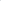         Обработка моих персональных данных для любых иных целей и любым иным способом, включая распространение и передачу их иным лицам или иное их разглашение, может осуществляться только с моего особого письменного согласия в каждом отдельном случае.        Защита внесенной информации осуществляется с соблюдением требований, установленных законодательством Российской Федерации. Хранение и обработка информации, а также обмен информацией осуществляются после принятия необходимых мер по защите указанной информации. В случае нарушения требований Федерального закона «О персональных данных» ГБОУ «ИТШ № 777» несет ответственность, предусмотренную Кодексом об административных правонарушениях Российской Федерации, Трудовым кодексом Российской Федерации, Уголовным кодексом Российской Федерации.         Данное Согласие действует до достижения целей обработки персональных данных  в ГБОУ             «ИТШ № 777» или до истечения срока хранения информации данного Согласия.         Данное Согласие может быть отозвано в любой момент по моему письменному заявлению.        Мне разъяснено, что отзыв настоящего согласия может затруднить или сделать невозможным возобновление обработки персональных данных и их подтверждение.        Я подтверждаю, что, давая настоящее согласие, я действую по своей воле и в своих интересах.        Согласен на использование изображений со мной, связанных с деятельностью ГБОУ «ИТШ № 777»  (занятия, мероприятия, выезды, конкурсные процедуры), размещение фото и видео на сайте школы, сайтах исполнительных органов государственной власти, в социальных сетях, печатных изданиях.Дата ______________                                                                         Подпись ______________